YGS TÜRKÇE TESTİ YILLARA GÖRE SORU DAĞILIMI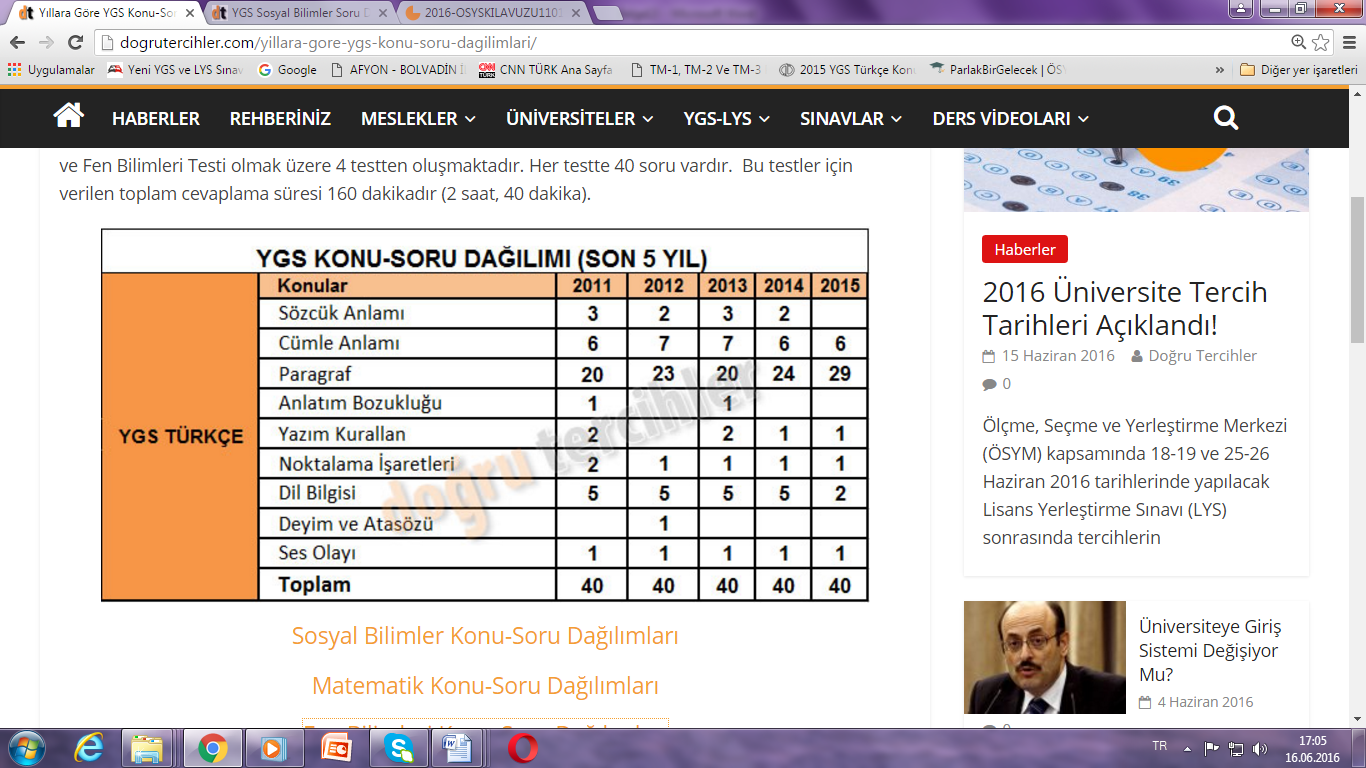 YGS SOSYAL BİLİMLER TESTİ YILLARA GÖRE SORU DAĞILIMI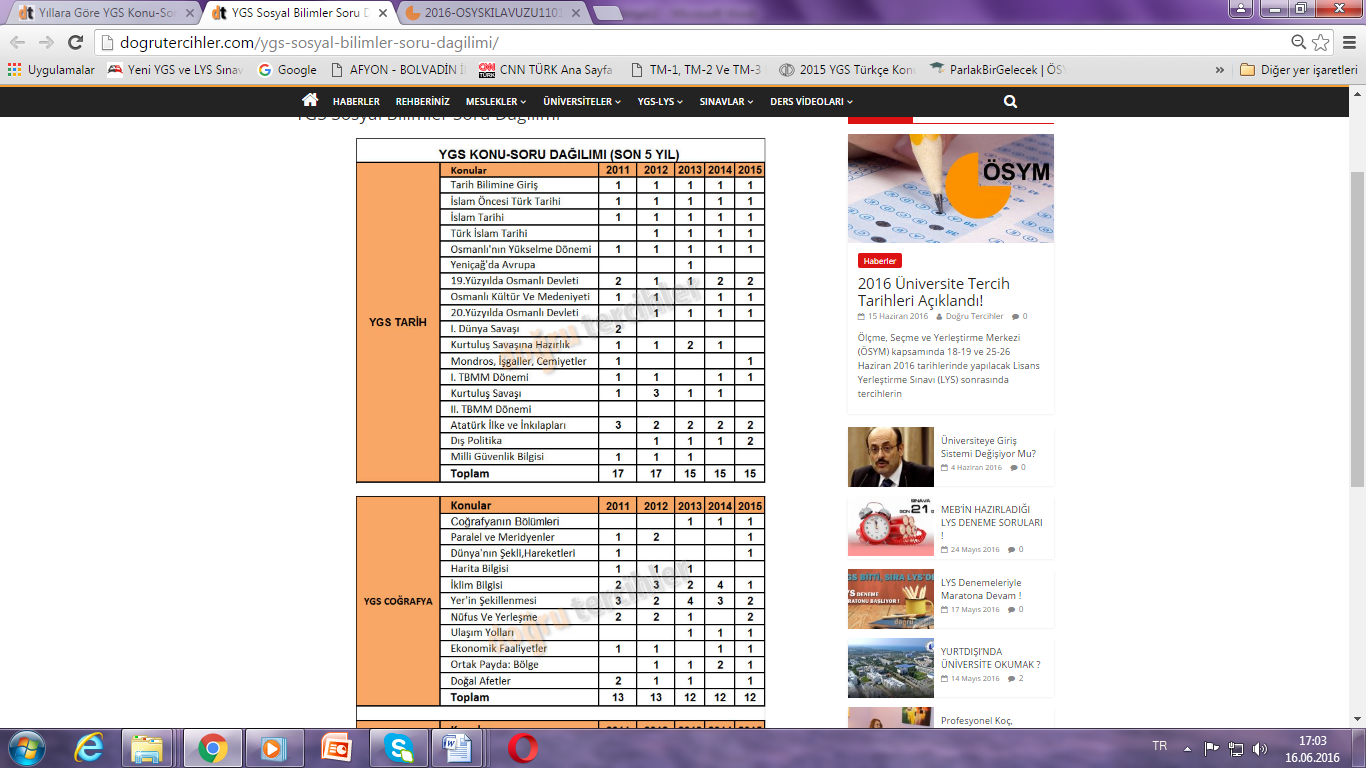 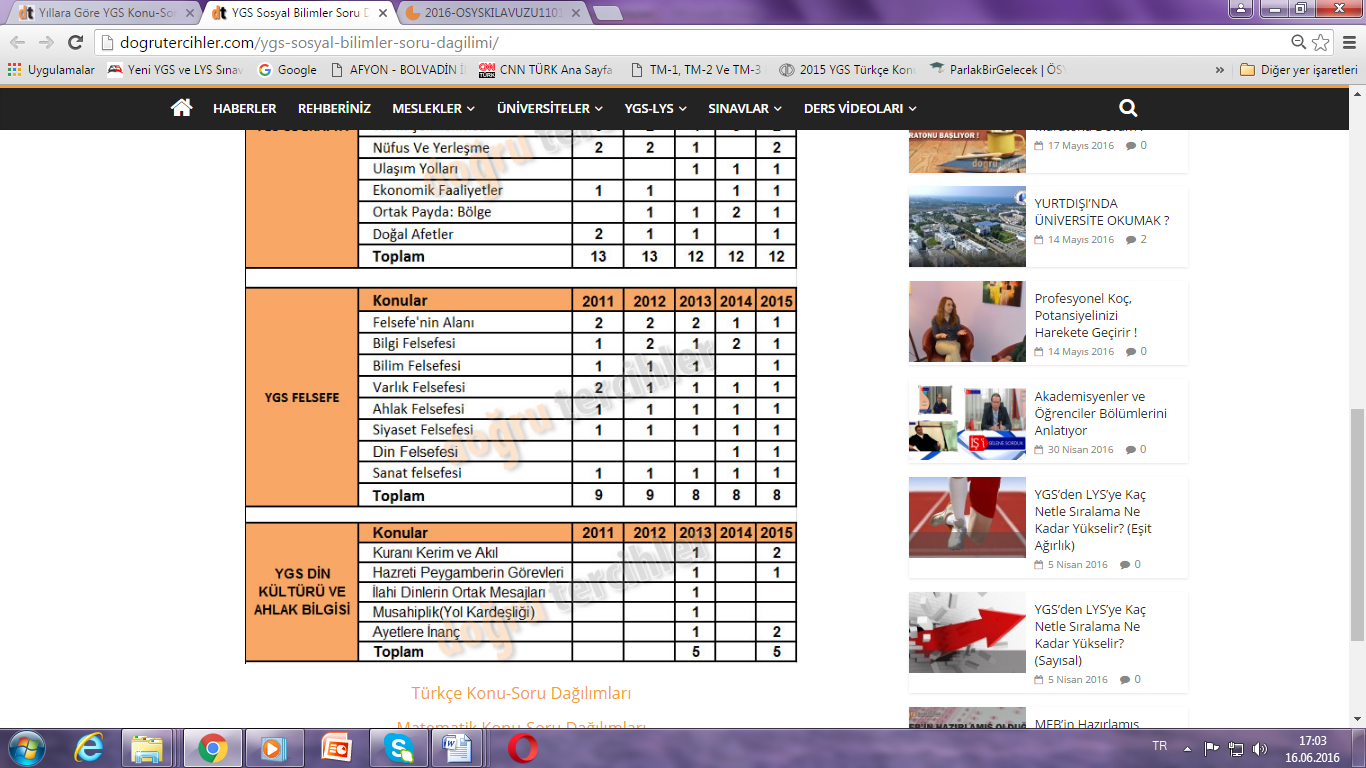 YGS FEN BİLİMLERİ TESTİ YILLARA GÖRE SORU DAĞILIMI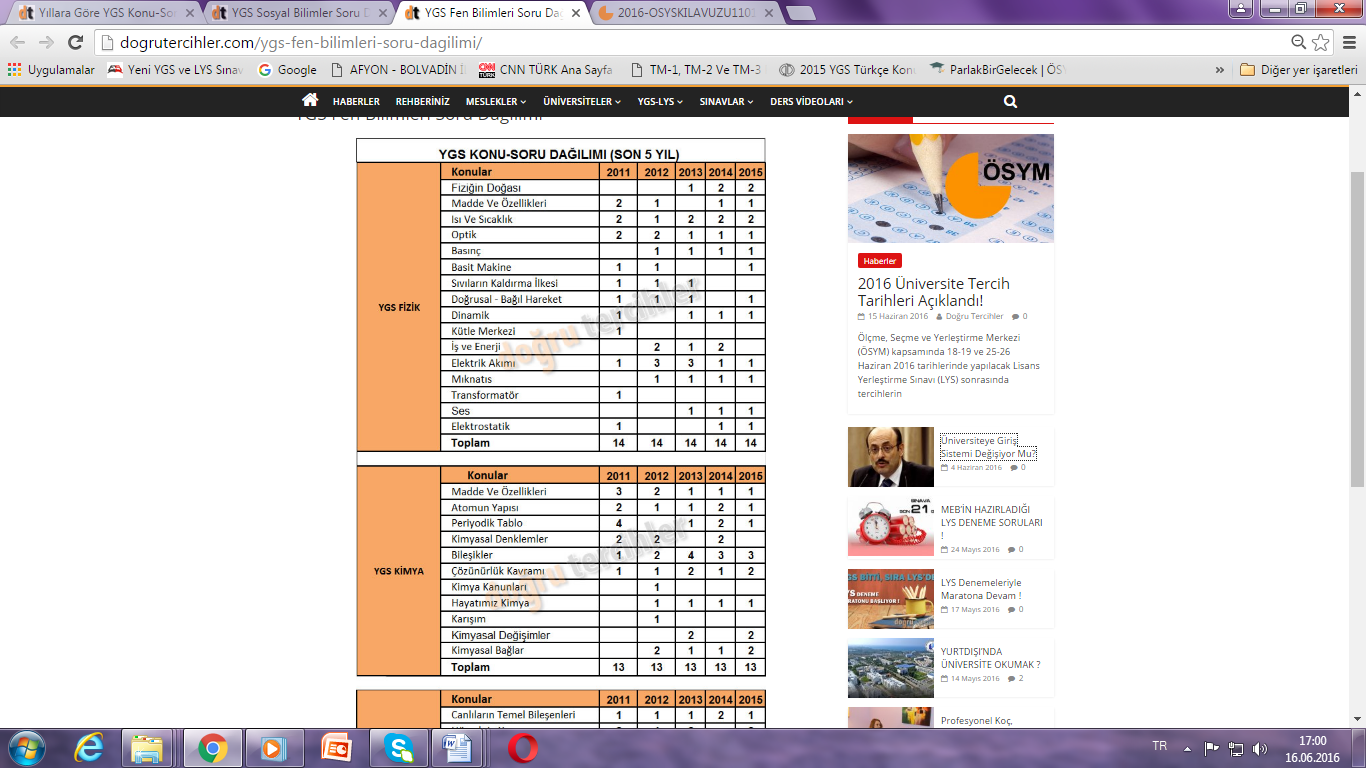 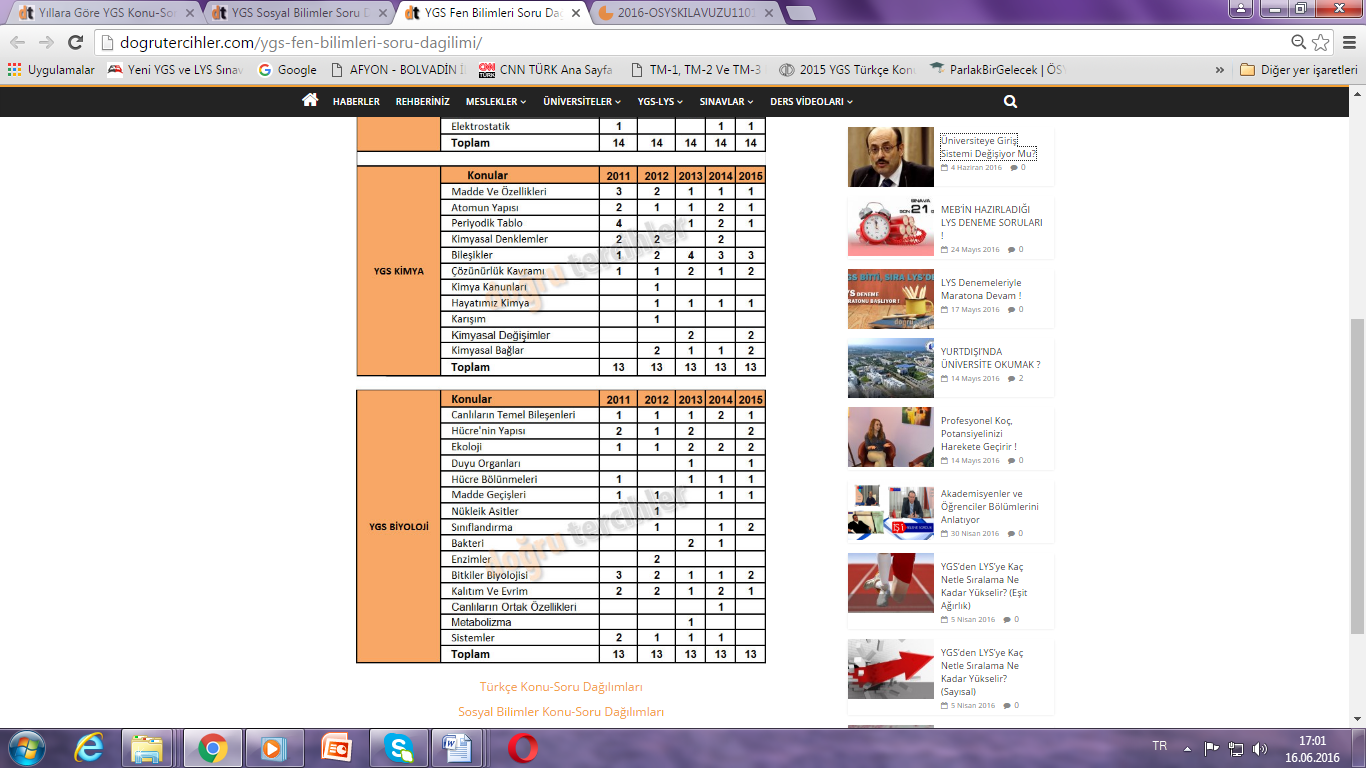 YGS MATEMATİK TESTİ YILLARA GÖRE SORU DAĞILIMI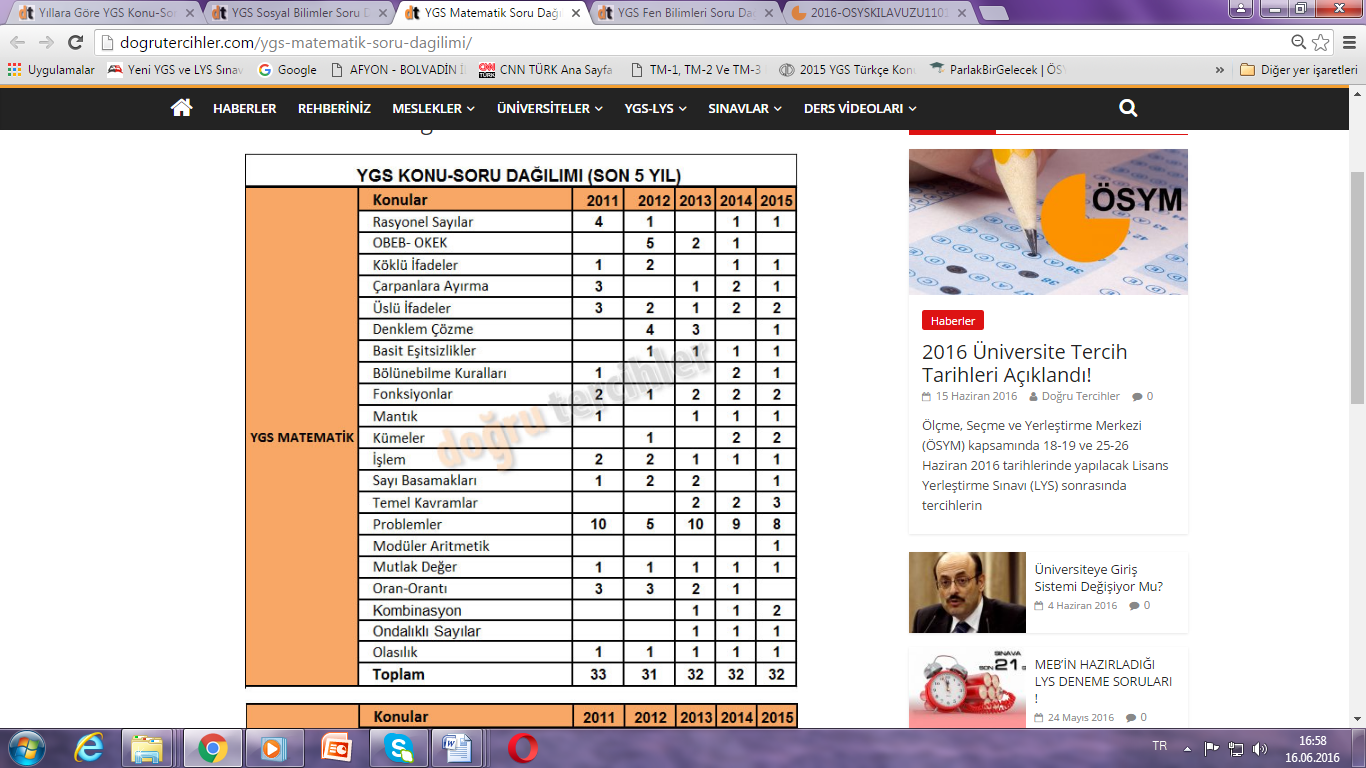 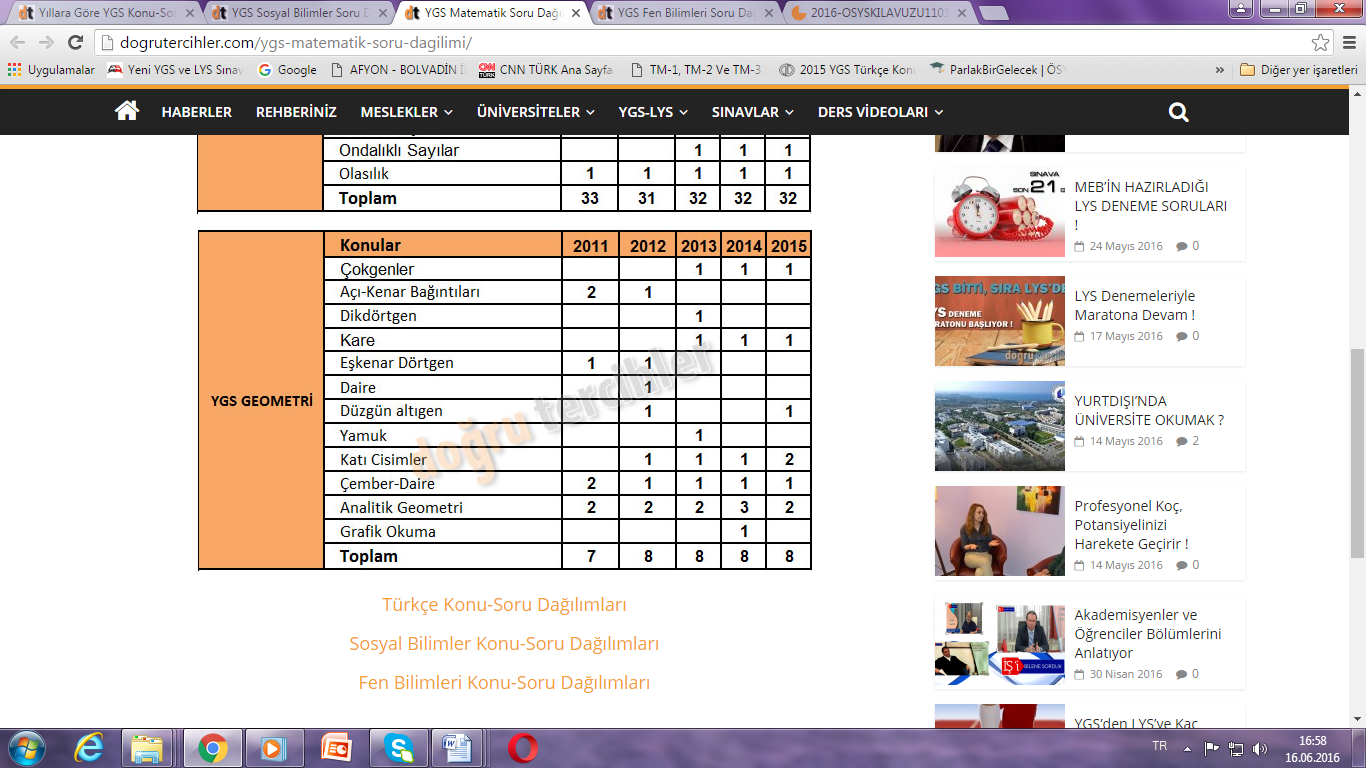 *Soru dağılımlarının belirlenmesinde www.dogrutercihler.com sitesi referans alınmıştırTYT 1.AY (Haziran Ayı) Çalışma ProgramıTYT 2.AY (Temmuz Ayı) Çalışma ProgramıTYT 3.AY(Ağustos Ayı) Çalışma ProgramıTYT 4.AY(Eylül Ayı) Çalışma Programı“Geleceği satın alabilecek tek şey BUGÜN’dür.”Bugünden çalışmaya başlayın! MUAMMER DERELİ FEN LİSESİ OKUL REHBERLİK SERVİSİTYT 1.Ay Çalışma Programı  1.HAFTA2.HAFTA3.HAFTA4.HAFTANOTLARTYT TÜRKÇESözcük Türleri Tamlamalar Sözcükte Anlam -Cümlede Anlam           -Paragrafta Anlam-Ses Bilgisi-Yazım KurallarıYeni sistemdede ağırlık paragraf üzerinde olacağı için her gün en az düzenli olarak 1-2 “Paragraf” testi çözmeyi unutmayınızTYT MATEMATİKTemel Kavramlar Sayı Basamakları-Rasyonel Sayılar -Asal Sayılar -Ardışık SayılarBölme-Bölünebilme -Asal Çarpanlara Ayırma-EBOB-EKOK -Basit EşitsizliklerMatematik emek isteyen bir ders. Konuları mutlaka bir hocadan ya da youtube kanallarından dinleyin. Bol soru çözerek soru tiplerini tanıyınTYT GEOMETRİDoğruda Açı Üçgende Açı –Dik Üçgenler -Özel Üçgenler-İkizkenar Üçgenler -Eşkenar Üçgenler -Üçgende Alan-Üçgende Açıortay -Üçgende Kenarortay --Açı Kenar BağıntısıGeometri de Türkçe gibi bol soru çözülmesi gereken derslerden bir tanesi.  Günlük test çözmeyi ihmal etmeyiniz. TYT FİZİK-Fizik Bilimine Giriş -Madde ve Özellikleri-Basınç ve Kaldırma Kuvveti -Isı, Sıcaklık ve Genleşme-Kuvvet ve Hareket-Kuvvet ve Hareketİşlemli sorular ile uğraşayım derken sözel kısımları atlamayınız TYT KİMYA-Kimya Bilimi -Atom ve Periyodik Sistem -Kimyasal Türler Arası Etkileşimler -Gazlar-Modern Atom Teorisi-Kimyasal HesaplamalarTYT Kimya kısmı basit gibi görünebilir. Fakat tekrar etmeyi unutmayınız.TYT BİYOLOJİ-Biyoloji Bilimi -Canlının Temel Bileşenleri -Hücre --Hücre -Canlının Sınıflandırılması (Diğer ayın ilk konusu)Canlıların SınıflandırılmasıÜreme ve Gelişim -İnsanda Üreme SistemiSözel derslerde çalışırken okumaktan sıkılmayın, bol tekrar yapın, zamanınızı iyi kullanın. Sadece evde değil otobüste, yolculukta bile bu derslere çalışabilirsiniz. TYT TARİH-Tarih Bilimi -İlk Uygarlıklar -İlk Türk Devletleri-İslam Tarihi ve Uygarlığı -Türk-İslam Devletleri-Osmanlı Kuruluş – Beylikten Devlete (13001453) --Dünya Gücü:Osmanlı Devleti (1453-1600) -Sözel derslerde çalışırken okumaktan sıkılmayın, bol tekrar yapın, zamanınızı iyi kullanın. Sadece evde değil otobüste, yolculukta bile bu derslere çalışabilirsiniz. TYT COĞRAFYAHarita Bilgisi -Koordinat Sistemi -İzohipsler -Dünyanın Şekli ve Hareketleri-Atmosferin Özellikleri -İklim Topoğrafya ve Kayaçlar – Kıta Oluşumu - Depremler-İç ve Dış Kuvvetler-Su, Toprak ve Bitki KaynaklarıSözel derslerde çalışırken okumaktan sıkılmayın, bol tekrar yapın, zamanınızı iyi kullanın. Sadece evde değil otobüste, yolculukta bile bu derslere çalışabilirsiniz. TYT 1.Ay Çalışma Programı  1.HAFTA2.HAFTA3.HAFTA4.HAFTANOTLARTYT TÜRKÇE-Noktalama İşaretleri-Sözcüğün Yapısı-Sözcük Türleri-FiilimsilerYeni sistemdede ağırlık paragraf üzerinde olacağı için her gün en az düzenli olarak 1-2 “Paragraf” testi çözmeyi unutmayınızTYT MATEMATİK-Mutlak Değer -Faktöriyel  --Üslü Sayılar-Köklü Sayılar-Oran Orantı -Denklem ÇözmeMatematik emek isteyen bir ders. Konuları mutlaka bir hocadan ya da youtube kanallarından dinleyin. Bol soru çözerek soru tiplerini tanıyınTYT GEOMETRİ-Üçgende Eşlik ve Benzerlik ((Önceki haftalar için konu tekrarı ve soru çözümü yapabilirsin.Özel Dörtgenler -Özel DörtgenlerGeometri de bol soru çözülmesi gereken derslerden bir tanesi.  TYT FİZİK-Tork ve Denge-Ağırlık Merkezi-Basit Makineler -İş Güç ve Enerjiİşlemli sorular ile uğraşayım derken sözel kısımları atlamayınız  TYT KİMYA-Asit Baz ve Tuz(Önceki haftalar için konu tekrarı ve soru çözümü yapabilirsin.)-Maddenin Halleri -KarışımlarTYT Kimya kısmı basit gibi görünebilir. Fakat tekrar etmeyi unutmayınız.TYT BİYOLOJİ-Üreme ve Gelişim -İnsanda Üreme Sistemi(Önceki haftalar için konu tekrarı ve soru çözümü yapabilirsin.)-Kalıtım -EkolojiBol bol soru çözümü ve geçen ayın konularını  tekrar edebilirsinizTYT TARİH-Arayış Yılları (17.YY)-Avrupa ve Osmanlı Devleti (18. Yüzyıl)-En Uzun Yıl (1800-1922) --20.Yüzyıl Başlarında Osmanlı Devleti Sözel derslerde çalışırken bol tekrar yapın, zamanınızı iyi kullanın. Sadece evde değil otobüste, yolculukta bile bu derslere çalışabilirsiniz. TYT COĞRAFYA-Beşeri Sistemler-Türkiye’nin Coğrafi Konumu ve Etkileri-Türkiye Yer Şekilleri ve İklim -Türkiye’de Toprak, Su ve Bitki ÖrtüsüSözel derslerde çalışırken bol tekrar yapın, zamanınızı iyi kullanın. Sadece evde değil otobüste, yolculukta bile bu derslere çalışabilirsiniz. TYT 1.Ay Çalışma Programı  1.HAFTA2.HAFTA3.HAFTA4.HAFTANOTLARTYT TÜRKÇE-Sözcük Grupları (Önceki haftalar için konu tekrarı ve soru çözümü yapabilirsin.)-Cümlenin Öğeleri-Cümle TürleriYeni sistemdede ağırlık paragraf üzerinde olacağı için her gün en az düzenli olarak 1-2 “Paragraf” testi çözmeyi unutmayınızTYT MATEMATİK-Problemler-Problemler-Problemler -KümelerMatematik emek isteyen bir ders. Konuları mutlaka bir hocadan ya da youtube kanallarından dinleyin. Bol soru çözerek soru tiplerini tanıyınTYT GEOMETRİ-Analitik Geometri -Vektörler -Çokgenler ve Düzgün Çökgenler-Çemberde Açı ve Uzunluk -Çember ve DaireGeometri de bol soru çözülmesi gereken derslerden bir tanesi.  TYT FİZİK-Optik-Optik-Dalgalar -Elektrik ve Manyetizmaİşlemli sorular ile uğraşayım derken sözel kısımları atlamayınız  TYT KİMYA-Karışımlar(Önceki haftalar için konu tekrarı ve soru çözümü yapabilirsin.)-Endüstride ve Canlılarda Enerji -Kimya Her YerdeTYT Kimya kısmı basit gibi görünebilir. Fakat tekrar etmeyi unutmayınız.TYT BİYOLOJİ-Canlılarda Enerji Dönüşümü(Önceki haftalar için konu tekrarı ve soru çözümü yapabilirsin.)-Fotosentez ve Kemosentez -Canlılarda SolunumBol bol soru çözümü ve geçen ayın konularını  tekrar edebilirsinizTYT TARİH-1.Dünya Savaşı – Milli Mücadeleye Hazırlık -Kurtuluş Savaşında Cepheler-Türk İnkılabı -Atatürkçülük ve Atatürk İlkeleriSözel derslerde çalışırken bol tekrar yapın, zamanınızı iyi kullanın. Sadece evde değil otobüste, yolculukta bile bu derslere çalışabilirsiniz. TYT COĞRAFYA-Türkiye’de Nüfus Özellikleri (Önceki haftalar için konu tekrarı ve soru çözümü yapabilirsin.)-Türkiye’nin Ekonomik ve Sektörel Dağılımı -Küresel OrtamSözel derslerde çalışırken bol tekrar yapın, zamanınızı iyi kullanın. Sadece evde değil otobüste, yolculukta bile bu derslere çalışabilirsiniz. TYT Felsefe-Felsefe’nin Konusu -Bilgi Felsefesi -Varlık Felsefesi -Ahlak Felsefesi-Sanat Felsefesi -Din Felsefesi -Siyaset Felsefesi -Bilim FelsefesiArtık Felsefe dersi de önem kazandı. Sosyal Bilimler için katsayılar eşit olursa mutlaka çalışmanızı öneririm.TYT 1.Ay Çalışma Programı  1.HAFTA2.HAFTA3.HAFTA4.HAFTANOTLARTYT TÜRKÇE-Anlatım Bozuklukları (Önceki haftalar için konu tekrarı ve soru çözümü yapabilirsin.)  Okula başlama 12  .Sınıf konuları günlük tekrar Okula başlama 12  .Sınıf konuları günlük tekrarYeni sistemdede ağırlık paragraf üzerinde olacağı için her gün en az düzenli olarak 1-2 “Paragraf” testi çözmeyi unutmayınızTYT MATEMATİK-Permütasyon -Kombinason -Binom -Olasılık -İstatistikOkula başlama 12  .Sınıf konuları günlük tekrar Okula başlama 12  .Sınıf konuları günlük tekrar Matematik emek isteyen bir ders. Konuları mutlaka bir hocadan ya da youtube kanallarından dinleyin. Bol soru çözerek soru tiplerini tanıyınTYT GEOMETRİ-Katı Cisimler -Katı CisimlerOkula başlama 12  .Sınıf konuları günlük tekrar Okula başlama 12  .Sınıf konuları günlük tekrar Geometri de bol soru çözülmesi gereken derslerden bir tanesi.  TYT FİZİK-Elektrik ve Manyetizma(Önceki haftalar için konu tekrarı ve soru çözümü yapabilirsin.)  Okula başlama 12  .Sınıf konuları günlük tekrar Okula başlama 12  .Sınıf konuları günlük tekrar İşlemli sorular ile uğraşayım derken sözel kısımları atlamayınız  TYT KİMYA(Önceki haftalar için konu tekrarı ve soru çözümü yapabilirsin.)(Önceki haftalar için konu tekrarı ve soru çözümü yapabilirsin.)Okula başlama 12  .Sınıf konuları günlük tekrar Okula başlama 12  .Sınıf konuları günlük tekrar TYT Kimya kısmı basit gibi görünebilir. Fakat tekrar etmeyi unutmayınız.TYT BİYOLOJİ-DünyamızKonu tekrarı ve soru çözümü yapabilirsin.Okula başlama 12  .Sınıf konuları günlük tekrar Okula başlama 12  .Sınıf konuları günlük tekrar Bol bol soru çözümü ve geçen ayın konularını  tekrar edebilirsinizTYT TARİH-Türk Dış PolitikasıKonu tekrarı ve soru çözümü yapabilirsin.Okula başlama 12  .Sınıf konuları günlük tekrar Okula başlama 12  .Sınıf konuları günlük tekrar Sözel derslerde çalışırken bol tekrar yapın, zamanınızı iyi kullanın. Sadece evde değil otobüste, yolculukta bile bu derslere çalışabilirsiniz. TYT COĞRAFYA-Çevre ve ToplumKonu tekrarı ve soru çözümü yapabilirsin.Okula başlama 12  .Sınıf konuları günlük tekrar Okula başlama 12  .Sınıf konuları günlük tekrar Sözel derslerde çalışırken bol tekrar yapın, zamanınızı iyi kullanın. Sadece evde değil otobüste, yolculukta bile bu derslere çalışabilirsiniz. TYT Felsefe-Felsefe’nin Konusu -Bilgi Felsefesi -Varlık Felsefesi -Ahlak Felsefesi-Sanat Felsefesi -Din Felsefesi -Siyaset Felsefesi -Bilim FelsefesiArtık Felsefe dersi de önem kazandı. Sosyal Bilimler için katsayılar eşit olursa mutlaka çalışmanızı öneririm.